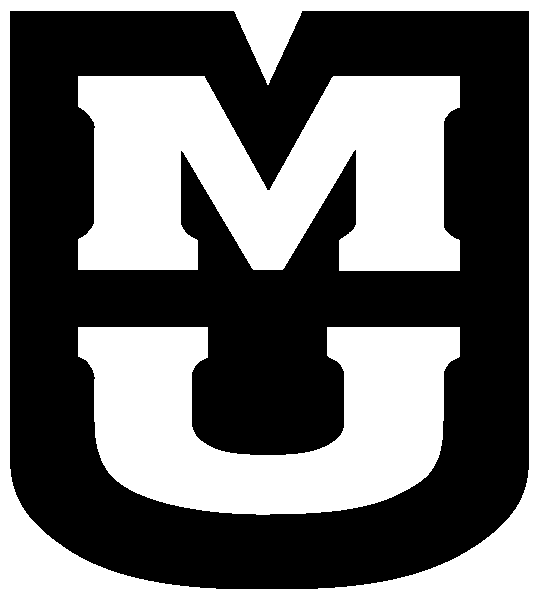 Acct  No  _____________ □ Email _______________________     Date Sample Taken _________    Date Sent ________Phone   ___________________ □	Fax ____________________	Owner_____________________________________________Veterinarian   _________________________________________	Address ____________________________________________Clinic  _______________________________________________	City ___________________________ State  ___ Zip ________Address______________________________________________	Phone _______________________________    City ________________________  State______ Zip __________	   Animal Tag/ID___________________Species ____________ Breed ________________ Sex_______ Age______Weight_____# in Group ______ Sick  ____  Dead ___ Raised on Premises? _____If purchased, when?__________  New introductions? ____  Date Introduced _________Date noticed sick ________ Euthanized?  ____ Method of euthanasia ______Time/ Date of Death ______ Presenting complaint/Systems of interest:  Choose  as many as applyClinical/Differential Diagnosis_____________________________ Additonal History ____________________________________________________________________________________________________________________________________________________________________________________________________________________________________________________________□ Necropsy Exam  □ Necropsy+Histopathology   □ Necropsy+Histo with Laboratory Tests     □ Toxicology (additional fees)  □ Biopsy      □ Abortion Panel    □ FA Diarrhea panel-feces     □ FA Diarrhea panel–tissues     □ FA Respiratory panel□ Mail-In Necropsy with Lab Tests *There may be an additional fee for MULTISYSTEMIC (enteric AND respiratory) examinations of mail-in and necropsy specimens.  Duration  ____________________Margins inked/Tagged?_______Treatment____________________________When started/how long? _________________________   Response to therapy? ___ yes ___ no ___ partially     If tumor, Size ____________ Duration _____________  Rate of growth ___ slow ___ fast   Recurrence ___yes ___no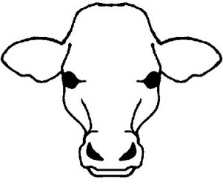 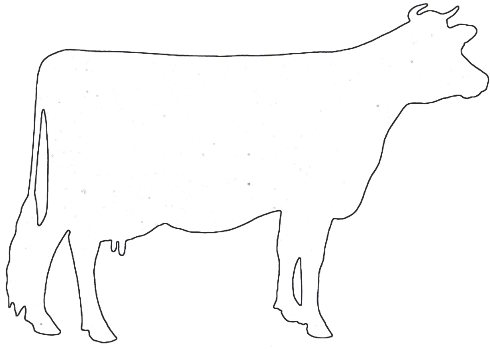 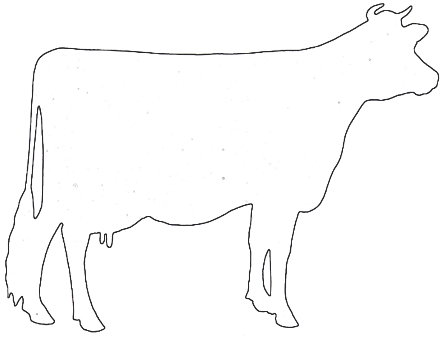 Cytologic Exam—Label slides with animal ID & site Pertinent clinical information ____________________________________________________________________________________________________________________________________________________________________________________________□ Cytology -- list site(s) ________________________________________________________________________________      Circle Collection Method:   Washes    Aspirates     Imprints     Brushes     Scrapings     Other ________________□ Multiple Lymph Node Cytology (2-4 Lymph Nodes) – list site(s) ______________________________________________   ________________________________________________________________________________________________________□ Fluid Analysis, including Cytology – Send Fluid in an EDTA tube along with slides    Circle fluid type:   Pleural     Peritoneal     Synovial     Pericardial    □ CSF Analysis – Call for instructions         □ Bronchoalveolar Lavage -- Send Fluid in an EDTA tube along with slidesBacteriology/Mycology  □ Feces  □ Swab from __________ □ Tissue from ________  □ Urine: __Cystocentesis __Free Catch □Other ____□  Aerobic Bacterial Culture with up to 3 susceptibilities (fixed price and MUST select before tests run)   □ Aerobic culture  □ Anaerobic culture   □ Antimicrobial susceptibility □ Blood culture   □ Enteric screen   □ Fungal culture □ Abortion screen    □ Salmonella      □ Johne’s culture      □ Johne’s direct PCR fecal   Tritrichomonas foetus: □  PCR or □ cultureTreated with antibiotics recently?   Y/N Antibiotic used, when, and last dose____________________Rabies testing: □Brain only          □Entire body with brain removal and carcass disposal [send out test]Lab use only □ Cold Pac □ Frozen □ None □ Room Temp.     Sample Condition  □ Broken □ Leaked □ Other _______Toxicology  □ Feed___ □ Blood __□ Serum__ □ Fresh Tissue__ □ Other_________________          □ Consult Toxicologist□ Aflatoxin in milk and liver  □ Ammonia  □ Calcium serum; ocular fluid  □ Cholinesterase activity whole blood, brain □ Copper  □ Ergot Alkaloids in feedstuffs    □ Ergot/Fescue Alkaloids  in feedstuff □ Lead  □Magnesium serum and ocular fluid □ Mycotoxin Screen  □ Nitrate  □ Rumen pH (included with necropsy)  □Vitamin E  □ Other__________________         Tube/Name/No.      Species	        Breed                 Sex      Age	          Tube/Name/No.      Species               Breed                 Sex AgePCR PanelsBovine Enteric : Bovine Coronavirus, Rotavirus and BVD I and II □Bovine Respiratory : BVD I and II, Bovine Respiratory Syncytial Virus (BRSV), Bovine Parainfluenza (PI3), IBR □Bovine Pink Eye : IBR, Mycoplasma bovis, Mycoplasma bovoculi □Porcine Enteric I (young pigs): Delta Coronavirus, PEDV, Rotavirus A, TGEV □Porcine Enteric 1I (older pigs): Brachyspira spp., Lawsonia intracellularis, Salmonella spp  □Porcine Respiratory : PRRSV, PCV2, Influenza A and Mycoplasma hyopneumoniae   □Serology 1 ml serum, redtop or separator tube - PCR/Virology EDTA whole blood, CNS fluid, swabs, tissues, feces or as notedAnaplasmosis     □ ELISA     □ PCRAspergillosis  □ AGID Bluetongue        □ ELISA       □ PCR Bovine Coronavirus      □ PCR Bovine Leukosis   □ ELISA       □ PCR (EDTA blood) Bovine Respiratory Syncytial Virus     □ PCR BVD (Bovine viral diarrhea) testing options:   IHC (up to 6 fixed ear notches per slide) □   BVD Antigen Capture ELISA serum/fresh ear notch □   PCR (tissues, feces or EDTA blood)  □   Serum neutralization (serum)   □Brachyspira spp.  □ PCR Brucella  □ CardChlamydophila psittaci     □ PCR Chronic Wasting Disease (CWD) □   [send out]Enteric virus □ Electron microscopy Epizootic Hemorrhagic Disease Virus (EHD)  □AGID □ PCR Histoplasmosis     □ AGID Infectious Bovine Rhinotracheitis (IBR)  □ SN □ PCR Influenza A   □ PCR Johne’s             □ ELISA (serum)     □ PCR (fecal sample) Lawsonia intracellularis             □ PCR Leptospira      □ MA (6 serovars)     □ PCR Mycoplasma         □ PCR w/sequencingMycoplasma bovoculi         □ PCR Mycoplasma hyopneumoniae  □ ELISA    □ PCR  Neospora                     □ ELISA Parainfluenza 3    □ SN    □ PCRPorcine Circovirus (PCV2)     □ PCRPorcine Epidemic Diarrhea Virus (PEDV) □ PCR PRRSV      □ ELISA        □ PCR Pseudorabies (PRV) □ ELISA     □ +Brucella Rotavirus  A         □ PCR Salmonella      □ PCR Senecavirus A real time  □ PCRSmall Ruminant Lentivirus CAE & OPP   □ ELISA   Swine Influenza        □ ELISA        □ PCRToxoplasma        □ PCRTGEV/Porcine respiratory coronavirus □ PCR  □ SNTritrichomonas foetus    □ PCR (InPouch within 48 hours)Vesicular stomatitis □ SN West Nile Virus   □ PCR Other ___________________________________Clinical Pathology      Must Provide  Date Sample Taken ____________________Clients submitting specimens are considered to have agreed to VMDL testing procedures, policies and fees   (view at: http://www.vmdl.missouri.edu/).  Specimens become the property of the VMDL.□Normal□Fever□Neurological□Hepatic□GI/Diarrhea□Abortion/Repro Failure□Endocrine □Sudden Death□Urinary/urogenital□Musculoskeletal/lameness□Edema□Ocular□Neoplasia/Mass □Chronic weight loss□Cardiac□Respiratory□Anorexia□Dermatological□Erosion/Vesicular□Other________________□Production/Performance decline□Hematological/Hemorrhage□Margins inked?19210311412513614715816Chemistry – centrifuge and remove    serum/plasma into a separate tubeSpecimen type:□  Serum   □  Plasma   □ Urine□  Other _______________□ MAXI Profile □ MINI Profile    □ RENAL Profile□ LIVER Profile □ Electrolyte and Mineral Panel □ Urine Protein/Creatinine Ratio□ Other ______________Hematology□ CBC - Submit EDTA tube & smears  (includes    fibrinogen)□ Fibrinogen□ Smear Exam for  ______________□ Other _____________Fecal Examination□ Flotation    □ Fecal Occult Blood □ Cryptosporidium   □ Baermann Other (specify) ____________Urinalysis (For Courier/ Local Samples  Only)□ Voided      □ Cystocentesis□ Catheter   □ Off Floor□ Complete UA □ UA w/o Sediment Exam□ Other (specify) ____________Endocrinology □ Progesterone	(1 mL serum) 